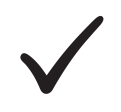    ++      (100%) Student completed assignment with much                    effort and detail.   +        (93%) Student completed assignment with effort and               detail.             (85%) Student completed assignment but some details                 and effort may be missing.   _        (75%) Student may have completed the assignment                with little effort and details.   _ _     (65%) Students work is unfinished or quickly thrown                together with little to no effort.O        (0%) Student never completed the project.